最終選考はTORIDOLLによって行われます。（FAMESはインターンシップの確約をすることはできません）以下に日本語で自己PRとインターン先としてTORIDOLLを希望する理由を書いてください（800字以内）。インターンシップを通してあなたがTORIDOLLにどのように貢献できるかも説明してください。
必要に応じて別紙を付しても構いません。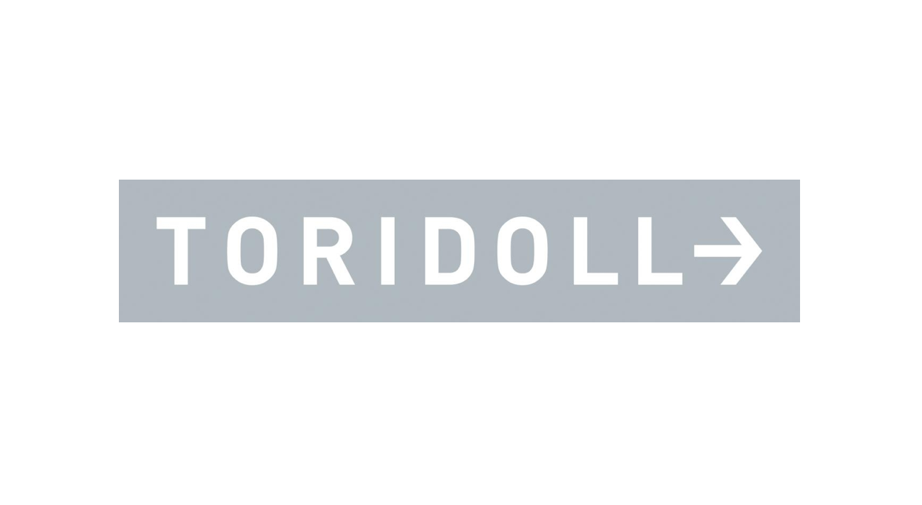 事業内容　丸亀製麺等の飲食業を中心に、グローバルに展開している事業会社。現在、30カ国以上に1,600店舗以上の店舗を展開しています。2025年に向けて売上5,000億円、全世界で6,000店舗という日本の外食企業ではまだ達したことのない大きな夢に向かって邁進していますインターンに期待する業務内容　経営戦略本部または海外事業本部で実施しているプロジェクトへの参加、リサーチ、資料作成、等※これまで2名のケンブリッジ大学の学生の方にインターンプログラムに参加頂いています※本人の能力と希望に応じて柔軟にプログラムを作成いたします求められる人材　・生活に支障がないレベルの日本語能力。新しいことに積極的に取り組める人材。チームワーカー・共に世界6,000店舗達成に向けての戦略を描いていける方・分析やリサーチの経験があればなおよし期間　1か月～1年間※インターンシップ生の希望によって柔軟に対応いたしますが、弊社としては長期を希望いたします待遇　・時給にてお支払い・滞在費用は原則負担しませんが、状況に応じて滞在費補助を検討いたします・社食制度あり勤務時間　9：00-18：00インターンシップを通して得られるスキルや経験　日本の飲食業の事業とオペレーションへの理解。論理的思考能力。資料作成能力。コミュニケーション能力名前カレッジ